Supplementary Table 1. Absolute volumesAbsolute HF subregion, hippocampal, and ICV volumes by group and hemisphere. The absolute volumes are in mean mm3 (SD) except for ICV which is in mean cm3 (SD). Supplementary Table 2. Associations between hippocampal subregion volumes and cognitive domain scoresP-values < 0.0018 (0.05/7 cognitive domain/4) are presented in bold.Supplementary Table 3. Demographics and clinical characteristics for GWA sampleFET=Fisher’s Exact Test; a based on Edinburgh Handedness Inventory (Oldfield 1971); b based on the Education Level of the Hollingstead Socioeconomic Status Scale (Hollingshead 1975); NAART = North American Adult Reading Test (Uttl 2002); PANSS = Positive and Negative Syndrome Scale (Kay et al. 1989).Supplementary Table 4. Top three significant diagnosis by SNP effectsSNP IDs (rsID) for top three significant diagnosis by SNP effects, with chromosome number (CHR), base pair position (BP), minor (A1) and major allele (A2), P-value: p-value of diagnosis by SNP interaction; minor allele frequency (MAF), regression coefficient (B), standard error (SE) and linkage disequilibrium (LD; r2) with rs56055643 (the top SNP).Supplementary Figure 1. Gene expression heat map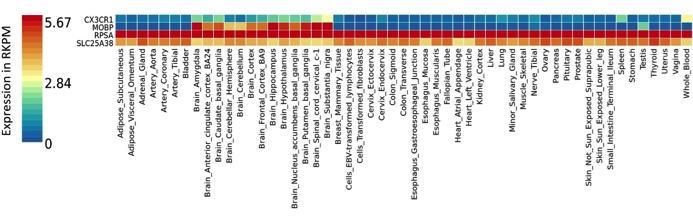 Gene expression heat map generated using FUMA’s GENE2FUNC. Average expression per tissue type per gene following winsorization at 50 and log 2 transformation with pseudo count 1. The expression value is presented in RPKM. Cells filled in red represent higher expression compared to cells filled in blue across genes and tissue types. Of note, all four identified genes are expressed in brain tissue.Supplementary Figure 2. Normalized dentate gyrus volume by group and site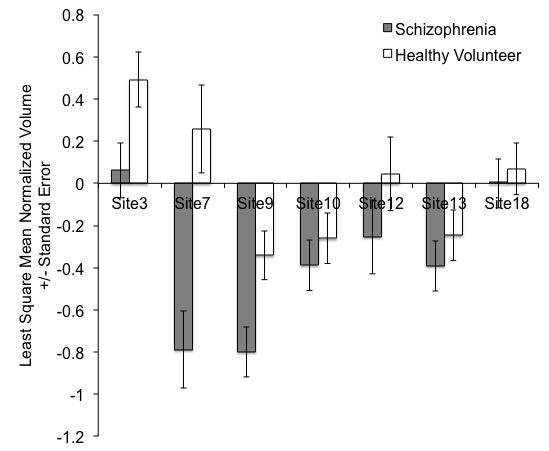 There is a consist pattern of lower dentate gyrus (GC-ML-DG) volume in individuals with schizophrenia compared to control subjects across sites. The least square mean normalized volumes in this figure are based on analysis model 1, controlling for intracranial volume.Supplementary introduction (references)Among these methods, Van Leemput and colleagues’ method (Van Leemput et al. 2008, 2009; Iglesias et al. 2013) is implemented in the FreeSurfer (Fischl et al. 2002; Fischl 2012) morphometry package and has been most widely used in individuals with chronic, first-episode or at ultra-high risk for schizophrenia (Kühn et al. 2012; Francis et al. 2013; Mathew et al. 2014; Haukvik et al. 2015; Kawano et al. 2015; Hýža et al. 2016; Ho et al. 2017a, 2017b; Vargas et al. 2017).Supplementary methodsParticipantsThe sample size was based on the ability to adequately model of between scanner effects and included both individuals with schizophrenia and healthy controls at each site (Glover et al. 2012).Clinical assessmentsClinical assessments included the Positive and Negative Syndrome Scale (PANSS) (Kay et al. 1989), the Scale for the Assessment of Positive Symptom (SAPS) (Andreasen 1984), and the Scale for the Assessment of Negative Symptoms (SANS) (Andreasen 1983). Socioeconomic status  (Hollingshead 1975), handedness  (Oldfield 1971), basic demographics, and premorbid IQ  (Uttl 2002) were also assessed for all subjects. The raters' assessments were compared with expert ratings. Additional training was provided when raters deviated by more than one point for each item from the expert ratings. Prior to data collection, experienced clinicians were jointly trained on the clinical assessment rating scales with patient interviews. The sample includes 130 paranoid, 6 disorganized, 30 undifferentiated, and 10 residual individuals with schizophrenia. Current antipsychotic medication data were available for 150 of the 176 individuals with schizophrenia (antipsychotics: 130 atypical, 20 typical, and 10 both). Chlorpromazine equivalents (mean±SD=372±390; www.scottwilliamwoods.com/files/Equivtext.doc) could be computed for 144 subjects. Image acquisitionHigh-resolution structural brain scans were acquired on six 3T Siemens TIM® Trio System and one 3T General Electric (GE) Discovery MR750 scanner using standardized sequences, collected between June 2010 and January 2012. Siemens MP-RAGE scan parameters were: TR/TE/TI=2300/2.94/1100ms, flip angle=9°, matrix=256×256x160. GE IR-SPGR scan parameters were: TR/TE/TI=5.95/1.99/450ms, flip angle=12°, matrix=256×256x166. All scans covered the entire brain with FOV=220mm2, voxel size=0.86x0.86x1.2mm, sagittal scan plane, GRAPPA/ASSET acceleration factor=2, and NEX=1. The MRI scanner performance at each site was monitored by acquiring quality assurance data on the FBIRN Phantom (Friedman & Glover 2006; Friedman et al. 2006; Greve et al. 2010) during the entire study. Prior to study initiation, a traveling engineer visited each site to review MRI study protocol adherence based on FBIRN’s multi-center imaging study recommendations (Glover et al. 2012).Imaging quality controlFreeSurfer 6.0 HF subregion volumes extraction failed for two out of 185 schizophrenia scans and zero out of 174 healthy volunteer scans. An additional eight scans (seven schizophrenia, one healthy) were eliminated from the analyses based on visual inspection of HF subregion segmentations on sagittal snapshots made using an in-house script that ran FreeSurfer’s freeview, resulting in subregion data for 176 individuals with schizophrenia and 173 healthy volunteers. No manual corrections were performed.In addition to visual inspections of the images and the hippocampal subregion segmentations, we have run MRIQC (Esteban et al. 2017) on the images. While the contrast to noise ratio (cnr) for the T1-weighted scans from individuals with schizophrenia was significantly lower than those of healthy volunteers (t311=-2.49, p=0.01), there were no significant correlations between hippocampal subregion volumes and cnr indicating that cnr differences are unlikely to explain the observed differences in volume. To our knowledge, there are no known image quality control metrics that are shown to be associated with hippocampal subregion volumes, though this is a an area of further investigation.GenotypingBlood samples from each site were sent to the University of California Irvine on dry ice and stored at -80C. DNA extraction from blood samples was performed at the University of California Irvine Genomics High Throughput facility (http://ghtf.biochem.uci.edu) between September 2015 and January 2016. DNA was available for 328 subjects. Genotyping of DNA samples from unrelated and mixed ethnicity subjects (schizophrenia=130, healthy volunteers=145; Supplementary Table 3) was successfully performed using the Illumina MEGA+Psych chip (Illumina, SD, USA) between January 2016 - May 2016 at Illumina Genomics Services (San Diego). Genotyping was performed in a single batch which also included samples from other studies. Illumina’s final report showed a sample success rate of 98.13%, locus success rate of 93.36%, and genotype call rate of 99.79%. Data from 5 subjects were eliminated due to poor quality genotyping leaving 323 subjects of which 275 had good quality hippocampal subregion volumes. Statistical analysisCorrelations with cognitive performanceWe assessed the relationships between DG volumes and cognitive performance, including attention vigilance (schizophrenia=156, healthy volunteers=161), reasoning/problem solving (schizophrenia=161, healthy volunteers=161), speed of processing (schizophrenia=161, healthy volunteers=161), verbal memory (schizophrenia=161, healthy volunteers=162), visual memory (schizophrenia=160, healthy volunteers=159) and working memory (schizophrenia=161, healthy volunteers=162), and CMINDS composite (schizophrenia=155, healthy volunteers=159), in schizophrenia and healthy volunteers using Pearson’s correlations (two-tailed).Genome-wide association and gene-based analysesGCTA (http://cnsgenomics.com/software/gcta/#Overview) overcomes the limitations of the resampling-based methods by calculating p-value for a set of SNPs (±50 Kb of a gene) from an approximated distribution of the sum of χ2-statistics over the SNPs using GWAS summary data of DG volume and linkage disequilibrium (LD) correlations between SNPs from 1000 Genomes Project samples as a reference.Gene expression heat mappingA gene expression heatmap was created using GENE2FUNC software (http://fuma.ctglab.nl/tutorial#gene2func) (Watanabe et al. 2017) by averaging expression values per tissue types per gene following reads per kilobase per million (RKPM) winsorization at 50 and log 2 transformation with pseudocount 1. Supplementary resultsDiagnosis effects on intracranial and hippocampal volumesPatients’ intracranial (LSM±SE=1518±12 cm2) and hippocampal (LSM±SE=3976±34 mm2) volumes were smaller than those of controls (LSM±SE=1549±12 cm2, t333=-2.07, p=<0.05; and LSM±SE=4144±34 mm2, t333=-3.53, p=0.0005, respectively). Other clinical variables and possible confoundersDG volume did not show significant correlations with age at onset, duration of illness, symptom severity, or chlorpromazine equivalent medication dose. Current smoking status, current pack-years, and lifetime pack-years, not surprisingly, differed significantly between patients and controls (Table 1) but also did not show significant correlations with DG volume (p>0.05) or alter the observed group or group × region effects on HF subregion volumes when included as covariates. Analysis of current non-smokers showed significant group [F(1,454)=9.72, p=0.002] and group x region interaction [F(11,447)=2.27, p=0.01] and similar group contrasts for the regional volumes. Analysis of subjects who never smoked also showed significant group [F(1,338)=7.62, p=0.006] and group x region interaction [F(11,329)=2.37, p=0.008] effects. Power analysisBased on the effect sizes, to reject the null-hypothesis of no group differences between schizophrenia and healthy volunteers using a one-tailed test with a threshold of p=0.05, future studies will need 38, 42, 57, 65, 82, 108, 122, 130, 148, 216, and 216 subjects per group to detect volume group differences in the GC-ML-DG, CA4, molecular_layer_HP, hippocampal tail, CA1, presubiculum, fimbria, subiculum, HATA, CA3, and parasubiculum, respectively. Our study had 80% power to detect group differences with a Cohen’s d effect size of 0.268 (at p<0.05, one-tailed).AbbreviationsHF = hippocampal formation; DG = dentate gyrus; CA = Cornu Ammonis; GWA = genome-wide association; PANSS = Positive and Negative Syndrome Scale; SAPS = Scale for the Assessment of Positive Symptom; SANS = Scale for the Assessment of Negative Symptoms; molecular_layer_HP = molecular layer of the hippocampus; GC-ML-DG = granule cell and molecular cell layer of the DG; HATA = hippocampal-amygdaloid transition region; ICV = intracranial volume; CMINDS = Computerized Multiphasic Interactive Neurocognitive DualDisplay System; SNP = single-nucleotide polymorphism; MAF = minor allele frequency; MDS = multidimensional-scaling; LD = linkage disequilibrium; RKPM = reads per kilobase per million.ReferencesAndreasen NC (1983). Scale for the Assessment of Negative Symptoms (SANS). University of Iowa: Iowa City.Andreasen NC (1984). Scale for the Assessment of Positive Symptoms (SAPS). University of Iowa: Iowa City.Esteban O, Birman D, Schaer M, Koyejo OO, Poldrack RA, Gorgolewski KJ (2017). MRIQC: Advancing the automatic prediction of image quality in MRI from unseen sites. PloS one 12, e0184661.Fischl B (2012). FreeSurfer. NeuroImage 62, 774–781.Fischl B, Salat DH, Busa E, Albert M, Dieterich M, Haselgrove C, van der Kouwe A, Killiany R, Kennedy D, Klaveness S, Montillo A, Makris N, Rosen B, Dale AM (2002). Whole brain segmentation: automated labeling of neuroanatomical structures in the human brain. Neuron 33, 341–355.Francis AN, Seidman LJ, Tandon N, Shenton ME, Thermenos HW, Mesholam-Gately RI, van Elst LT, Tuschen-Caffier B, DeLisi LE, Keshavan MS (2013). Reduced subicular subdivisions of the hippocampal formation and verbal declarative memory impairments in young relatives at risk for schizophrenia. Schizophrenia research 151, 154–157.Friedman L, Glover GH (2006). Report on a multicenter fMRI quality assurance protocol. Journal of magnetic resonance imaging: JMRI 23, 827–839.Friedman L, Glover GH, The FBIRN Consortium (2006). Reducing interscanner variability of activation in a multicenter fMRI study: Controlling for signal-to-fluctuation-noise-ratio (SFNR) differences. NeuroImage 33, 471–481.Glover GH, Mueller BA, Turner JA, van Erp TGM, Liu TT, Greve DN, Voyvodic JT, Rasmussen J, Brown GG, Keator DB, Calhoun VD, Lee HJ, Ford JM, Mathalon DH, Diaz M, O’Leary DS, Gadde S, Preda A, Lim KO, Wible CG, Stern HS, Belger A, McCarthy G, Ozyurt B, Potkin SG (2012). Function biomedical informatics research network recommendations for prospective multicenter functional MRI studies. Journal of magnetic resonance imaging: JMRI 36, 39–54.Greve DN, Mueller BA, Liu T, Turner JA, Voyvodic J, Yetter E, Diaz M, McCarthy G, Wallace S, Roach BJ, Ford JM, Mathalon DH, Calhoun VD, Wible CG, Brown GG, Potkin SG, Glover G (2010). A novel method for quantifying scanner instability in fMRI. Magnetic resonance in medicine: official journal of the Society of Magnetic Resonance in Medicine / Society of Magnetic Resonance in Medicine 65, 1053–1061.Haukvik UK, Westlye LT, Mørch-Johnsen L, Jørgensen KN, Lange EH, Dale AM, Melle I, Andreassen OA, Agartz I (2015). In vivo hippocampal subfield volumes in schizophrenia and bipolar disorder. Biological psychiatry 77, 581–588.Hollingshead AB (1975). Four factor index of social status. Yale University: New Haven, CT.Ho NF, Holt DJ, Cheung M, Iglesias JE, Goh A, Wang M, Lim JK, de Souza J, Poh JS, See YM, Adcock AR, Wood SJ, Chee MW, Lee J, Zhou J (2017a). Progressive Decline in Hippocampal CA1 Volume in Individuals at Ultra-High-Risk for Psychosis Who Do Not Remit: Findings from the Longitudinal Youth at Risk Study. Neuropsychopharmacology: official publication of the American College of Neuropsychopharmacology 42, 1361–1370.Ho NF, Iglesias JE, Sum MY, Kuswanto CN, Sitoh YY, De Souza J, Hong Z, Fischl B, Roffman JL, Zhou J, Sim K, Holt DJ (2017b). Progression from selective to general involvement of hippocampal subfields in schizophrenia. Molecular psychiatry 22, 142–152.Hýža M, Kuhn M, Češková E, Ustohal L, Kašpárek T (2016). Hippocampal volume in first-episode schizophrenia and longitudinal course of the illness. The world journal of biological psychiatry: the official journal of the World Federation of Societies of Biological Psychiatry 17, 429–438.Iglesias JE, Sabuncu MR, Van Leemput K, Alzheimer’s Disease Neuroimaging Initiative (2013). Improved inference in Bayesian segmentation using Monte Carlo sampling: application to hippocampal subfield volumetry. Medical image analysis 17, 766–778.Kawano M, Sawada K, Shimodera S, Ogawa Y, Kariya S, Lang DJ, Inoue S, Honer WG (2015). Hippocampal subfield volumes in first episode and chronic schizophrenia. PloS one 10, e0117785.Kay SR, Opler LA, Lindenmayer JP (1989). The Positive and Negative Syndrome Scale (PANSS): rationale and standardisation. The British journal of psychiatry. Supplement, 59–67.Kühn S, Musso F, Mobascher A, Warbrick T, Winterer G, Gallinat J (2012). Hippocampal subfields predict positive symptoms in schizophrenia: first evidence from brain morphometry. Translational psychiatry 2, e127.Little J, Higgins JPT, Ioannidis JPA, Moher D, Gagnon F, von Elm E, Khoury MJ, Cohen B, Davey-Smith G, Grimshaw J, Scheet P, Gwinn M, Williamson RE, Zou GY, Hutchings K, Johnson CY, Tait V, Wiens M, Golding J, van Duijn C, McLaughlin J, Paterson A, Wells G, Fortier I, Freedman M, Zecevic M, King R, Infante-Rivard C, Stewart AF, Birkett N (2009). Strengthening the reporting of genetic association studies (STREGA)—an extension of the strengthening the reporting of observational studies in epidemiology (STROBE) statement. Journal of clinical epidemiology 62, 597–608.e4.Mathew I, Gardin TM, Tandon N, Eack S, Francis AN, Seidman LJ, Clementz B, Pearlson GD, Sweeney JA, Tamminga CA, Keshavan MS (2014). Medial temporal lobe structures and hippocampal subfields in psychotic disorders: findings from the Bipolar-Schizophrenia Network on Intermediate Phenotypes (B-SNIP) study. JAMA psychiatry  71, 769–777.Oldfield RC (1971). The assessment and analysis of handedness: The Edinburgh inventory. Neuropsychologia 9, 97–113.Uttl B (2002). North American Adult Reading Test: age norms, reliability, and validity. Journal of clinical and experimental neuropsychology 24, 1123–1137.Van Leemput K, Bakkour A, Benner T, Wiggins G, Wald LL, Augustinack J, Dickerson BC, Golland P, Fischl B (2008). Model-based segmentation of hippocampal subfields in ultra-high resolution in vivo MRI. Medical image computing and computer-assisted intervention: MICCAI ... International Conference on Medical Image Computing and Computer-Assisted Intervention 11, 235–243.Van Leemput K, Bakkour A, Benner T, Wiggins G, Wald LL, Augustinack J, Dickerson BC, Golland P, Fischl B (2009). Automated segmentation of hippocampal subfields from ultra-high resolution in vivo MRI. Hippocampus 19, 549–557.Vargas T, Dean DJ, Osborne KJ, Gupta T, Ristanovic I, Ozturk S, Turner J, van Erp T, Mittal VA (2017). Hippocampal Subregions Across the Psychosis Spectrum. Schizophrenia bulletinWatanabe K, Taskesen E, van Bochoven A, Posthuma D (2017). Functional mapping and annotation of genetic associations with FUMA. Nature communications 8Supplementary Table 5. STROBE-STREGA Guidelines (reference)This report follows the “Strengthening the Reporting of Observational Studies in Epidemiology (STROBE) and Strengthening the REporting of Genetic Association studies” (STREGA) guidelines (Little et al. 2009) and to the best of our ability has implemented the recommendations listed in the .STROBE Statement—Checklist of items that should be included in reports of case-control studiesSTREGA extensions are listed in blue. *Give information separately for cases and controls.Note: An Explanation and Elaboration article discusses each checklist item and gives methodological background and published examples of transparent reporting. The STROBE checklist is best used in conjunction with this article (freely available on the Web sites of PLoS Medicine at http://www.plosmedicine.org/, Annals of Internal Medicine at http://www.annals.org/, and Epidemiology at http://www.epidem.com/). Information on the STROBE Initiative is available at http://www.strobe-statement.org.RegionSchizophrenia(n=176)Left (SD) / Right (SD)Healthy volunteer(n=173)Left (SD) / Right (SD)CA1624 (81) / 655 (97)641 (79) / 671 (80)CA3 196 (28) / 214 (33)201 (27) / 218 (31)CA4 245 (28) / 256 (31)257 (28) / 263 (29)GC-ML-DG288 (34) / 301 (37)302 (33) / 309 (34)HATA 61 (10) / 63 (10)62 (10) / 66 (10)Hippocampal tail530 (76) / 563 (85)557 (71) / 583 (67)Fimbria89 (23) / 87 (22)92 (20) / 91 (21)Hippocampal fissure 159 (26) / 160 (26)153 (25) / 150 (27)Molecular_layer_HP 563 (66) / 579 (72)581 (63) / 592 (61)Parasubiculum 63 (12) / 60 (11)65 (13) / 63 (12)Presubiculum 319 (44) / 304 (38)328 (42) / 311 (40)Subiculum 439 (55) / 437 (53)449 (55) / 443 (49)Hippocampus3416 (385) / 3519 (412)3536 (369) / 3609 (358)ICV1570 (167)1586 (153)Cognitive DomainHF SubregionBetaStandard Errornt-valuep-valueAttention/VigilanceGC-ML-DG0.0052380.0027883051.880.0612Reasoning/Problem SolvingGC-ML-DG0.004370.0022873101.910.057Speed Of ProcessingGC-ML-DG0.0074330.0023113103.220.0014Verbal LearningGC-ML-DG0.007350.0024643112.980.0031Visual LearningGC-ML-DG0.0070760.0022123073.20.0015Working MemoryGC-ML-DG0.0057120.0022813112.50.0128CMINDS CompositeGC-ML-DG0.0079030.0026053023.030.0026Attention/VigilanceCA40.0058340.0032913051.770.0773Reasoning/Problem SolvingCA40.0054970.0026873102.050.0416Speed Of ProcessingCA40.0086970.0027173103.20.0015Verbal LearningCA40.0087510.0028953113.020.0027Visual LearningCA40.0086870.0025963073.350.0009Working MemoryCA40.0067240.0026813112.510.0126CMINDS CompositeCA40.009410.0030733023.060.0024Attention/VigilanceMolecular Layer0.0033020.0015343052.150.0321Reasoning/Problem SolvingMolecular Layer0.0027180.0012623102.150.0321Speed Of ProcessingMolecular Layer0.0038820.0012793103.030.0026Verbal LearningMolecular Layer0.0039180.0013643112.870.0044Visual LearningMolecular Layer0.0040360.001223073.310.0011Working MemoryMolecular Layer0.0026740.0012653112.110.0353CMINDS CompositeMolecular Layer0.0045750.0014333023.190.0016Attention/VigilanceHippocampalTail0.0042440.0012713053.340.0009Reasoning/Problem SolvingHippocampal Tail0.0020110.0010573101.90.058Speed Of ProcessingHippocampal Tail0.0024140.0010763102.240.0256Verbal LearningHippocampal Tail0.0032310.0011423112.830.005Visual LearningHippocampal Tail0.0032220.0010263073.140.0019Working MemoryHippocampal Tail0.0020730.001063111.960.0514Schizophrenia(n=130)Healthy volunteer(n=145)Statisticp-valueMean age (SD)39.0 (11.4)38.7 (11.3)t273=0.230.81Gender (M/F)107/23103/42χ21 =4.830.03Handednessa (bilateral/left/right)4/10/1162/6/137FET0.29Subject socioeconomic statusb (SD)4.6 (0.9)5.8 (0.9)t273=-10.30<0.0001Parental socioeconomic statusb (SD)5.7 (1.8)5.9 (1.5)t273=-0.550.58NAART29.4 (12.4)40.4 (11.6)t270= -7.50<0.0001EthnicityFET0.46   American Indian or Alaskan Native12   Asian1813   Black or African American2218   Native Hawaiian or Pacific Islander11   White88111Smoking statusχ22=56.4<0.0001   Current smoker59 (45%)11 (8%)   Ex-smoker26 (20%)29 (20%)   Never-smoker45 (35%)105 (72%)Smoking – current pack-years7.43 (13.9)2.18 (7.8)t272=3.91< 0.0001Smoking – lifetime pack-years12.12 (17.6)2.68 (9.4)t271=5.61< 0.0001Age at onset21.5 (7.0)Duration of illness17.5 (11.4)PANSS positive15.7 (5.2)PANSS negative14.6 (5.4)PANSS general28.4 (7.4)PANSS composite1.1 (6.5)rsIDCHRBPA1A2MAFP-valueB (95% CI)SEr2rs56055643339472629AG0.404.8×10−810.75 (7.0-14.5)1.911rs7638977339473101TA0.466.7×10−810.67 (7.5-15.7)1.920.81rs2018725339473224TC0.466.7×10−810.67 (7.5-15.7)1.920.81Item NoRecommendationPage NoTitle and abstract1(a) Indicate the study’s design with a commonly used term in the title or the abstract     1Title and abstract1(b) Provide in the abstract an informative and balanced summary of what was done and what was found    4-5IntroductionIntroductionIntroductionIntroductionBackground/rationale2Explain the scientific background and rationale for the investigation being reported    6-8Objectives3State specific objectives, including any prespecified hypothesesState if the study is the first report of a genetic association, a replication effort, or both (Page No. 8).    7-8     MethodsMethodsMethodsMethodsStudy design4Present key elements of study design early in the paper     8Setting5Describe the setting, locations, and relevant dates, including periods of recruitment, exposure, follow-up, and data collection     8Participants6(a) Give the eligibility criteria, and the sources and methods of case ascertainment and control selection. Give the rationale for the choice of cases and controlsGive information on the criteria and methods for selection of subsets of participants from a larger study, when relevant.   8-98-11Participants6(b) For matched studies, give matching criteria and the number of controls per case     8Variables7Clearly define all outcomes, exposures, predictors, potential confounders, and effect modifiers. Give diagnostic criteria, if applicableClearly define genetic exposures (genetic variants) using a widely-used nomenclature system. Identify variables likely to be associated with population stratification (confounding by ethnic origin). 8-12   12-13Data sources/ measurement8*For each variable of interest, give sources of data and details of methods of assessment (measurement). Describe comparability of assessment methods if there is more than one groupDescribe laboratory methods, including source and storage of DNA, genotyping methods and platforms (including he allele calling algorithm used, and its version), error rates and call rates. State the laboratory/center where genotyping aws done. Describe comparability of laboratory methods if there is more than one group. Specify whether genotypes were assigned using all of the data from the study simultaneously or in smaller batches. 8-12    10,11Bias9Describe any efforts to address potential sources of biasFor quantitative outcome variables, specify if any investigation of potential bias resulting from pharmacotherapy was undertaken. If relevant, describe the nature and magnitude of the potential bias, and explain what approach was used to deal with this.12-168, 14, 16, 17, 19Study size10Explain how the study size was arrived atIf applicable describe how effects of treatment were dealt with.     88, 14, 16, 17, 19Quantitative variables11Explain how quantitative variables were handled in the analyses. If applicable, describe which groupings were chosen and why12-14Statistical methods12(a) Describe all statistical methods, including those used to control for confounding12-15Statistical methods12(b) Describe any methods used to examine subgroups and interactions12-15Statistical methods12(c) Explain how missing data were addressed    14Statistical methods12(d) If applicable, explain how matching of cases and controls was addressed     8Statistical methods12(e) Describe any sensitivity analyses(f) State whether Hardy-Weinberg equilibrium was considered and, if so, how(g) Describe any methods used for inferring genotypes or haplotypes(h) Describe any methods used to assess or address population stratification(i) Describe and methods used to address multiple comparisons or control risk of false-positive findings(j) Describe and methods to address and correct for relatedness among subjects13-14    10    10    1014-16    10ResultsResultsResultsResultsParticipants13*(a) Report numbers of individuals at each stage of study—eg numbers potentially eligible, examined for eligibility, confirmed eligible, included in the study, completing follow-up, and analysed  8-16Participants13*(b) Give reasons for non-participation at each stage  8-16Participants13*(c) Consider use of a flow diagram(d) Report numbers of individuals in whom genotyping was attempted and number of individuals in whom genotyping was successful.    10,11Descriptive data14*(a) Give characteristics of study participants (eg demographic, clinical, social) and information on exposures and potential confounders  8-9Descriptive data14*(b) Indicate number of participants with missing data for each variable of interest  8-16Outcome data15*Report numbers in each exposure category, or summary measures of exposure 8-16Main resultsMain results16(a) Give unadjusted estimates and, if applicable, confounder-adjusted estimates and their precision (eg, 95% confidence interval). Make clear which confounders were adjusted for and why they were included19Main resultsMain results16(b) Report category boundaries when continuous variables were categorizedNAMain resultsMain results16(c) If relevant, consider translating estimates of relative risk into absolute risk for a meaningful time period(d) Report results of any adjustment for multiple comparisons13-18Other analyses17Report other analyses done—eg analyses of subgroups and interactions, and sensitivity analysesIf numerous genetic exposures (genetic variants) were examined, summarize results from all analyses undertakenIf detailed results are available elsewhere, state how they can be accessedReport other analyses done—eg analyses of subgroups and interactions, and sensitivity analysesIf numerous genetic exposures (genetic variants) were examined, summarize results from all analyses undertakenIf detailed results are available elsewhere, state how they can be accessedNA19-20DiscussionDiscussionDiscussionDiscussionDiscussionKey results18Summarize key results with reference to study objectivesSummarize key results with reference to study objectives21Limitations19Discuss limitations of the study, taking into account sources of potential bias or imprecision. Discuss both direction and magnitude of any potential biasDiscuss limitations of the study, taking into account sources of potential bias or imprecision. Discuss both direction and magnitude of any potential bias21,22Interpretation20Give a cautious overall interpretation of results considering objectives, limitations, multiplicity of analyses, results from similar studies, and other relevant evidenceGive a cautious overall interpretation of results considering objectives, limitations, multiplicity of analyses, results from similar studies, and other relevant evidence21,22Generalisability21Discuss the generalisability (external validity) of the study resultsDiscuss the generalisability (external validity) of the study results21,22Other informationOther informationOther informationOther informationOther informationFunding22Give the source of funding and the role of the funders for the present study and, if applicable, for the original study on which the present article is basedGive the source of funding and the role of the funders for the present study and, if applicable, for the original study on which the present article is based23